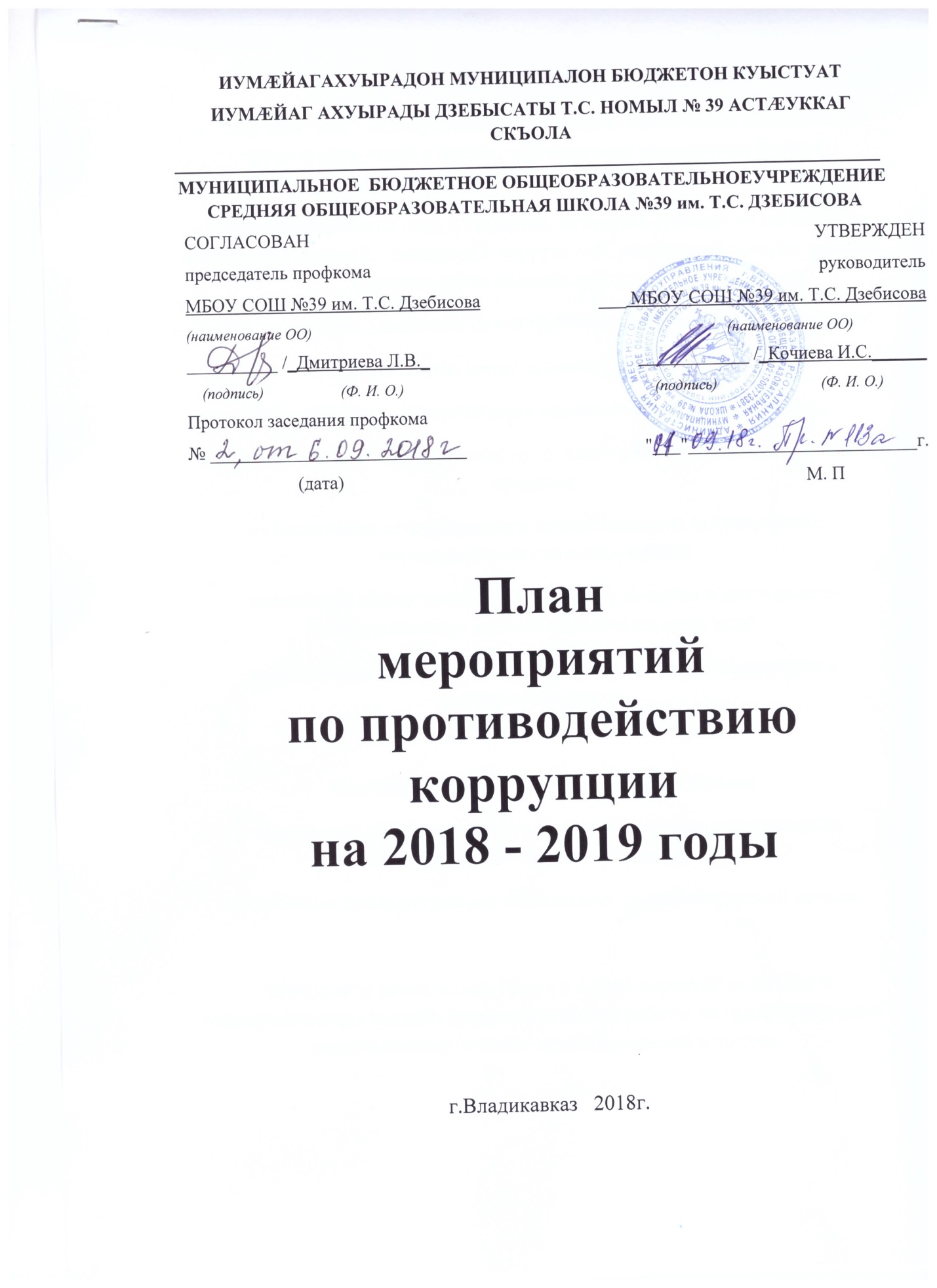 Цели и задачи: 1. Ведущие цели - недопущение предпосылок, исключение возможности фактов коррупции в школе; - обеспечение выполнения Плана противодействия коррупции в рамках компетенции администрации школы; - обеспечение защиты прав и законных интересов граждан от негативных процессов и явлений, связанных с коррупцией, укрепление доверия граждан к деятельности администрации школы. 2. Для достижения указанных целей требуется решение следующих задач: - предупреждение коррупционных правонарушений; - оптимизация и конкретизация полномочий должностных лиц; - формирование антикоррупционного сознания участников образовательного процесса; - обеспечение неотвратимости ответственности за совершение коррупционных правонарушений; - повышение эффективности управления, качества и доступности предоставляемых школой образовательных услуг; - содействие реализации прав граждан на доступ к информации о деятельности школы. Ожидаемые результаты реализации Плана: - повышение эффективности управления, качества и доступности предоставляемых образовательных услуг; - укрепление доверия граждан к деятельности администрации школы. - контроль за реализацией Плана в школе директором школы и ответственным за ведение профилактической работы по предупреждению коррупционных и иных  правонарушений в школе.п/пМероприятиеИсполнительСрок выполнения1. Организационно-правовые меры по противодействию коррупции1. Организационно-правовые меры по противодействию коррупции1. Организационно-правовые меры по противодействию коррупции1. Организационно-правовые меры по противодействию коррупции1.1. Совершенствование механизмов антикоррупционной экспертизы нормативно-правовых актов МБОУ СОШ №391.1. Совершенствование механизмов антикоррупционной экспертизы нормативно-правовых актов МБОУ СОШ №391.1. Совершенствование механизмов антикоррупционной экспертизы нормативно-правовых актов МБОУ СОШ №391.1. Совершенствование механизмов антикоррупционной экспертизы нормативно-правовых актов МБОУ СОШ №391.1.1.Формирование пакета документов по действующему законодательству, необходимого для организации работы по предупреждению коррупционных проявленийДиректор По мере необходимости1.2. Разработка системы мер, направленных на совершенствование осуществления руководства МБОУ1.2. Разработка системы мер, направленных на совершенствование осуществления руководства МБОУ1.2. Разработка системы мер, направленных на совершенствование осуществления руководства МБОУ1.2. Разработка системы мер, направленных на совершенствование осуществления руководства МБОУ1.2.1.Усиление персональной ответственности педагогических работников, за неправомерно принятые решения в рамках служебных полномочий и за другие проявления бюрократизмаДиректор постоянно1.2.2.Разработка приказа об утверждении порядка уведомления работодателя о ставших известными руководителю муниципального бюджетного образовательного учреждения случаях коррупционных и иных правонарушений для проведения проверки таких сведений, а также порядка уведомления работодателя о фактах обращения в целях склонения руководителя к совершению коррупционных правонарушенийДиректор сентябрь1.2.3.Ежегодное рассмотрение вопросов исполнения законодательства о борьбе с коррупцией на совещаниях при директоре, педагогических советах. Приглашение на совещания работников правоохранительных органов и прокуратуры.Директор постоянно2. Меры по совершенствованию управления в целях предупреждения коррупции2. Меры по совершенствованию управления в целях предупреждения коррупции2. Меры по совершенствованию управления в целях предупреждения коррупции2. Меры по совершенствованию управления в целях предупреждения коррупции2.1. Организация информационного взаимодействия в целях предупреждения коррупции2.1. Организация информационного взаимодействия в целях предупреждения коррупции2.1. Организация информационного взаимодействия в целях предупреждения коррупции2.1. Организация информационного взаимодействия в целях предупреждения коррупции2.1.1.Информационное взаимодействие руководителя МБОУ с подразделениями правоохранительных органов, занимающихся вопросами противодействия коррупции.Директор постоянно2.2. Совершенствование организации деятельности МБОУ  по размещению муниципальных заказов2.2. Совершенствование организации деятельности МБОУ  по размещению муниципальных заказов2.2. Совершенствование организации деятельности МБОУ  по размещению муниципальных заказов2.2. Совершенствование организации деятельности МБОУ  по размещению муниципальных заказов2.2.1.Обеспечение систематического контроля за выполнением условий муниципальных контрактовДиректор постоянно2.2.2.Контроль за целевым использованием бюджетных средств в соответствии с муниципальными контрактамиГл.бухгалтерпостоянно2.3. Регламентация использования имущества и  ресурсов МБОУ2.3. Регламентация использования имущества и  ресурсов МБОУ2.3. Регламентация использования имущества и  ресурсов МБОУ2.3. Регламентация использования имущества и  ресурсов МБОУ2.3.1.Организация систематического контроля за выполнением актов выполненных работ по проведению ремонта в МБОУ  комиссияпостоянно2.3.2.Организация контроля, в том числе и общественного, за использованием средств местного бюджета, муниципального имущества, финансово-хозяйственной деятельностью МБОУ, в том числе:- законности формирования и расходования внебюджетных средств;- распределения стимулирующей части фонда оплаты труда.Директор постоянно2.4. Обеспечение прав граждан на доступность к информации о системе образования МБОУ2.4. Обеспечение прав граждан на доступность к информации о системе образования МБОУ2.4. Обеспечение прав граждан на доступность к информации о системе образования МБОУ2.4. Обеспечение прав граждан на доступность к информации о системе образования МБОУ2.4.1.Использование телефона «горячей линии» и прямых телефонных линий с руководством управления образования, МБОУ в целях выявления фактов вымогательства, взяточничества и других проявлений коррупции, а также для более активного привлечения общественности к борьбе с данными правонарушениями. Организация личного приема граждан администрацией МБОУДиректор постоянно2.4.2.Обеспечение наличия в МБОУ Журнала учета мероприятий по контролю.Директор сентябрь2.4.3.Активизация работы по организации органов самоуправления, обеспечивающих общественно-государственный характер управления, обладающий комплексом управленческих полномочий, в том числе по участию в принятии решения о распределении средств стимулирующей части фонда оплаты труда.Директор постоянно2.4.4.Организация и проведение социологического исследования среди родителей и обучающихся, посвященное отношению к коррупции («Удовлетворенность потребителей услуг качеством образования»)Директор, замдиректора по УВР Цгоева С.А.Сентябрь 2.4.5.Создание единой системы муниципальной оценки качества воспитания и обучения с использованием процедур:- аттестация педагогических кадров;- независимая экспертиза оценки воспитания и обучения;- мониторинговые исследования в сфере образования;- статистические наблюдения;- самоанализ деятельности МБОУ;- создание системы информирования о качестве образования в МБОУ;- создание единой системы критериев оценки качества воспитания и обучения (результаты, процессы, условия).Заместитель директора по УВР Цгоева С.А.постоянно2.4.6.Усиление контроля за недопущением фактов неправомерного взимания денежных средств с родителей (законных представителей) в МБОУУправляющий Советпостоянно2.4.7.Усиление контроля за обоснованностью предоставления и расходования безвозмездной (спонсорской, благотворительной) помощи в МБОУУправляющий СоветМай – июньежегодно2.4.8.Организация систематического контроля за получением, учетом, хранением, заполнением  и порядком выдачи документов государственного образца об основном общем, среднем общем образованииДиректор постоянно2.4.9.Организация систематического контроля за выполнением законодательства о противодействии коррупции в МБОУ при организации работы по вопросам охраны трудаДиректор постоянно2.5. Совершенствование деятельности сотрудников МБОУ2.5. Совершенствование деятельности сотрудников МБОУ2.5. Совершенствование деятельности сотрудников МБОУ2.5. Совершенствование деятельности сотрудников МБОУ2.5.1.Разработка приказа о порядке обработки поступающих в МБОУ сообщений о коррупционных проявлениях.Директор постоянно2.5.2.Осуществление экспертизы жалоб и обращений граждан, поступающих через системы общего пользования (почтовый, электронный адреса, телефон) на действия (бездействия) руководителей и сотрудников МБОУ  с точки зрения наличия сведений о фактах коррупции и организации их проверкиДиректор постоянно2.5.3.Проведение разъяснительной работы с работниками учреждения о недопущении поведения, которое может восприниматься окружающими как обещание или предложение дачи взятки либо как согласие принять взятку или как просьба о даче взяткиДиректор постоянно2.6. Меры по повышению профессионального уровня педагогических кадров МБОУи правовому просвещению2.6. Меры по повышению профессионального уровня педагогических кадров МБОУи правовому просвещению2.6. Меры по повышению профессионального уровня педагогических кадров МБОУи правовому просвещению2.6. Меры по повышению профессионального уровня педагогических кадров МБОУи правовому просвещению2.6.1.Разъяснение положений антикоррупционных законов, проведение профилактической, воспитательной работы с сотрудниками школыДиректор постоянно2.6.2.Организация работы по формированию нетерпимого отношения к проявлениям коррупции с юношеского возраста. Организация и проведение Недели правовых знаний с целью повышения уровня правосознания и правовой культуры:- тематические классные часы «Наши права – наши обязанности», «Право на образование»- единый день правовых знаний «Что я знаю о своих правах?», «Подросток и закон»- книжные выставки «Права человека», «Закон в твоей жизни»- родительские собрания «Правовая ответственность несовершеннолетних», «Конфликтные ситуации и выход из них»Инспектор по охране прав ребенка,Классные руководителиСогласно плану2.6.3.Организация и проведение 9 декабря, в день Международного дня борьбы с коррупцией, различных мероприятий:  - оформление выставки  в МБОУ,- обсуждение проблемы коррупции среди работников МБОУ-анализ исполнения  Плана мероприятий противодействия коррупции в МБОУДиректор Ежегодно 9 декабря